THE MORRISSEY KEANE ACADEMY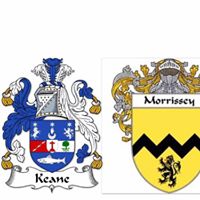 Proudly Presents Our 2nd annual Feis“Feile Rince Maisie”Championship 100% recall  & Preliminary Sunday 17th June 2018Charleville Park Hotel Co. CorkJudges:    Des Bailey, A.D.C.R.G., Connaght			 	  Colin Ryan, A.D.C.R.G., Ulster				  Sharon O Brien, A.D.C.R.G., Leinster			 	  Eilis Boyle, A.D.C.R.G., Ulster			 	  Derek Fahy, A.D.C.R.G., Connaght                                             Isabel Cunningham A.D.C.R.G., UlsterMusicians:  	Colin McGill & Stephan Walker   Tabulation:    David DalyEmail entries to: Melissa_keane_@hotmail.comCraobh Comortas & Preliminary incorporated in 1st two rounds from U10 – U16Entry Fees:  Craobh Comortas €30 (3 solo & overall result plus set of marks)                      Craobh comortas (incl preliminary €40 3 solos + 2 overall results + marks )Family Fee:  Craobh Comortas €25 per child (including Preliminary €35 per child)		Priomh Comortas U6 €20 (2 solo & overall result)		Ceile €24 per teamVendor:  Dance CityAdmission: €5 per AdultEnquiries to:	Sasha Morrissey tcrg – 086 8665199			Melissa Keane adcrg  – 087 9331586Signed Feis Registrar:    ____________________For Munster Specfic rules please click on the link:   http://www.munsterdancing.com/index.php?pageID=52We are delighted to be running our second open feis and look forward to welcoming you all.It’s a great opportunity for anyone dancing in the Irish nationals as it is 100% recall.   We will also be running a ceile competition.Some Key points to Note:There will be three judges for the first two rounds and seperate judges for the set round from u8 upwards.The 6-7 championship will be judged by a set panel of three adjudicators.Under 6 is a Priomh Comortas and will be judged by one adjudicator.1st to 5th places will receive trophies & sash’s / Penent Perpetual cup for 1st place. All remaining competitors receive medals.  Preliminary competitions 1st – 3rd will receive trophies & sash’s.TWO championship size  stages.Entry desk opens at 7.30amTo accomodate Junior & Leaving Certificate student dancers we have timetabled them early in the day. u6 – reel + light jig.  6-7 reel + single jig + trad set  Please note the 7-8 mixed and 8-9 girls championship will start with trad sets first in hall B. Boys championships are ages u9 , u 10,10- 12, 12 – 14 , 14-16 and over 16. ********NEW THIS YEAR …SEPARATE BOYS CHAMPIONSHIP ************PERPETUAL CUPS FOR ALL FIRST PLACE IN ALL CRAOBH COMORTASKind regards,Sasha & MelissaHall AHall BHall B8.30am 8-9 BoysLight  Round   6-7 Mixed  6-7 MixedReel9-10 BoysLight Round  U6  Mixed  U6  MixedReel 9-10 GirlsLight Round  6-7  Mixed  6-7  MixedSingil jig8-9 Boys Heavy Round  U6   Mixed  U6   MixedLight jig10-11 GirlsLight  Round  6-7  Mixed  6-7  MixedTrad set9-10 BoysHeavy Round 9-10 GirlsHeavy Round10-11 GirlsHeavy Round  (9.15am) (9.15am) 7-8 Mixed  7-8 Mixed Trad set 7-8 MixedHeavy Round 8-9 Girls  8-9 Girls Trad set  8-9 Girls Heavy Round 8-9 Boys 8-9 BoysTrad Set 7-8 MixedLight Round8-10 Boys8-10 BoysOpen Set 8-9 GirlsLight Round  9-10 Girls  9-10 Girls Open set  U118 hand  10-11 Girls 10-11 GirlsOpen setResults will be announced as soon as they are ready  (after all competitions throughout the day)Results will be announced as soon as they are ready  (after all competitions throughout the day)Results will be announced as soon as they are ready  (after all competitions throughout the day)Results will be announced as soon as they are ready  (after all competitions throughout the day)Results will be announced as soon as they are ready  (after all competitions throughout the day)Results will be announced as soon as they are ready  (after all competitions throughout the day)12pm14-16 BoysLight Round14-15 GirlsLight Round14-16 Boys Heavy round13-14 Girls Light Round14-16 Boys 14-16 Boys Open set14-15 GirlsHeavy round 14-15 Girls 14-15 Girls Open set 15-16 Girls Light Round13-14 Girls 13-14 Girls Open set 13-14 Girls Heavy round 15-16 Girls15-16 GirlsOpen Set15-16 GirlsHeavy Round2.30pm Ov 16 Boys Light Round16-18 Girls Light RoundOv 16 Boys Heavy roundOv 18 Girls Light RoundOv 16 BoysOv 16 BoysOpen Set16-18 Girls Heavy  Round16-18 Girls 16-18 Girls Open SetOv 18 Girls Heavy RoundOv 18 Girls Ov 18 Girls Open SetOv 13 8 hand 4pm 10- 12 Boys Light Round12-14 BoysLight Round11-12 GirlsLight Round10-12 BoysHeavy Round12-14 BoysHeavy Round10-12 Boys10-12 BoysOpen Set12-13 GirlsLight Round12-14 Boys12-14 BoysOpen Set11-12 GirlsHeavy Round11-12 Girls11-12 GirlsOpen Set12-13 GirlsHeavy Round12-13 Girls12-13 GirlsOpen Set11-138 Hand